Курс:_____1______,группа(ы)__АМ-199_______________________________Дисциплина (МДК) _ХИМИЯ_________________________________________ФИО преподавателя___Хайруллина Т.И.________________________________Тема занятия: Классификация неорганических соединенийЦель урока: повторить основные химические свойства неорганических солей, научиться грамотно записывать их химические реакции . СОЛИ.ОПРЕДЕЛЕНИЕ. Соли – это продукты полного или частичного замещения атомов водорода в молекуле кислоты атомами металла либо продукты полного или частичного замещения гидроксогрупп в молекуле основания кислотными остатками. КЛАССИФИКАЦИЯ. Соли – это сложные вещества, поэтому очень многообразны по своим свойствам и составу. Соли могут быть средними (нормальными), основными, кислыми, двойными и смешанными.
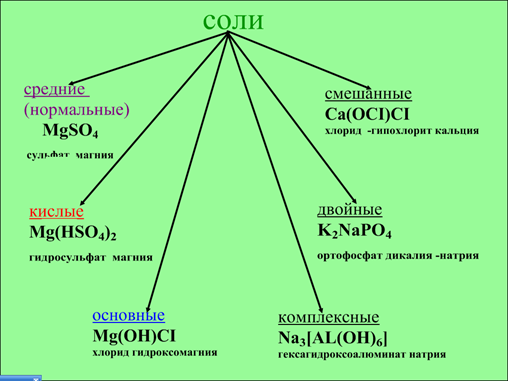 Средние соли - это продукты полного замещения атомов водорода в молекуле кислоты на металл или продукты полного замещения гидроксид-ионов в молекуле основания кислотными остатками.Кислые соли – это продукты неполного замещения атомов водорода в молекулах многоосновных кислот на металл.Основные соли – это продукты неполного замещения гидроксид-ионов в молекулах многокислотных оснований кислотными остатками.ФИЗИЧЕСКИЕ СВОЙСТВА СОЛЕЙ.Хочется отметить некоторые физические свойства этих солей. При обычных условиях все соли – твёрдые вещества. Многие соли не имеют цвета, но некоторые ионы придают солям характерную окраску Соли, за небольшим исключением, являются твердыми кристаллическими веществами. Большинство солей белого цвета, такие как гидрокарбонат натрия и хлорид натрия. Некоторые соли имеют оранжевую окраску как дихромат калия, желтую - хромат калия, зеленую – сульфат никеля (II), розовую - сульфат кобальта(II), черную – сульфид меди (II).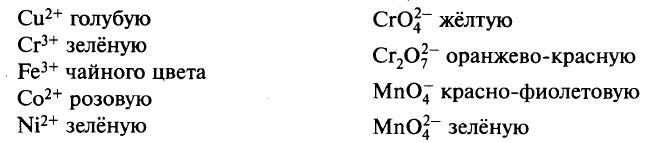 Растворимость солей различна. Многие соли хорошо растворяются в воде. Практически все нитраты, соли натрия, калия, рубидия, цезия и аммония NH4+ растворимы. Среди сульфидов и фосфатов растворимы только фосфаты и сульфиды щелочных металлов.Кислые соли, как правило, лучше растворимы, чем соответствующие средние, а основные – хуже. Соли можно представить как продукты взаимодействия основания и кислоты. 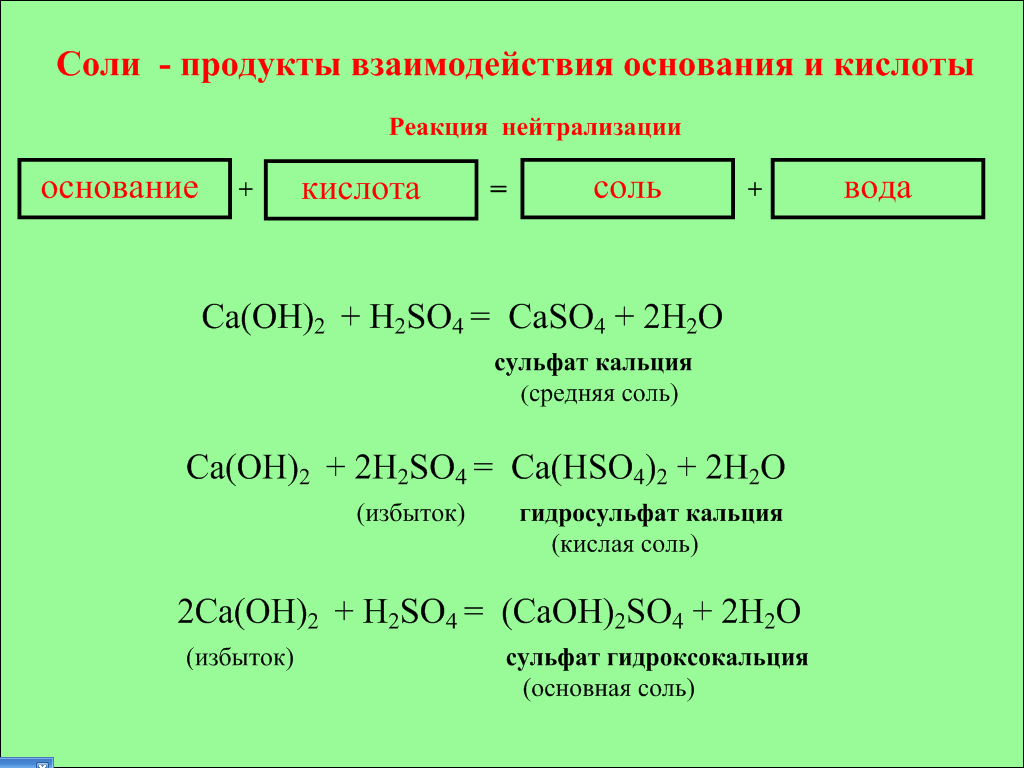 Соли – это электролиты, диссоциирующие в водном растворе на катионы металлов и анионы кислотного остатка. СПОСОБЫ ПОЛУЧЕНИЕ СОЛЕЙ.Соли – это продукты взаимодействия основания и кислоты.Основание + кислота = соль + водаСa(OH)2 + H2SO4 = CaSO4 + H2OсредняяСa(OH)2 + 2H2SO4 = Ca(HSO4)2 + H2Oизбыток кислая2Сa(OH)2 + H2SO4 = (CaOH)2SO4 + H2Oизбыток основнаяХИМИЧЕСКИЕ СВОЙСТВА СРЕДНИХ СОЛЕЙСоли взаимодействуют с металлами. Более активные металлы (более активные восстановители) вытесняют менее активные из растворов их солей: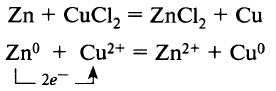 В этом примере ионы меди Cu2+ являются окислителем, а цинк – восстановителем.Активность металла определяется его положением в электрохимическом ряду напряжений металлов:
Li, Cs, К, Ва, Са, Na, Mg, Al, Zn, Cr, Fe, Co, Ni, Sn, Pb, (H2), Cu, Ag, Pt, Au.Щелочные (Li, Na, K, Rb, Cs) и щёлочноземельные металлы (Ca, Sr, Ва) реагируют с растворами солей иначе. Сначала щелочной или щёлочноземельный металл реагирует с водой раствора соли:2Na + 2H2O = 2NaOH + H2↑Образовавшаяся щёлочь реагирует с раствором соли:2NaOH + CuSO4 = Cu(OH)2↓ + Na2SO4
2OH– + Cu2+ = Cu(OH)2↓Так как в ходе первой реакции выделяется достаточное количество тепла, гидроксид меди (II) разлагается (свойство нерастворимых гидроксидов):Cu(OH)2 = CuO + H2OПоэтому вместо меди в такой реакции образуется смесь её оксида и гидроксида.Растворы солей реагируют со щелочами (см. конспект по химии «Неорганические основания»).Соли реагируют с кислотами (см. конспект по химии «Неорганические кислоты»).Растворы солей реагируют друг с другом, если в результате реакции выпадает осадок (образуется нерастворимая соль):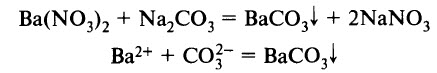 Некоторые соли разлагаются при нагревании. Как правило, при нагревании разлагаются соли летучих кислот. Например, карбонаты (кроме карбонатов щелочных металлов) разлагаются с образованием углекислого газа и оксида металла: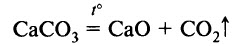 Домашнее задание.Оформить конспект занятия.Выполнить упражнение: Запишите формулы следующих солей: сульфат алюминия, карбонат калия – натрия, гидроксокарбонат меди (II), гидросульфат алюминия, фосфат кальция, гидрофосфат кальция, дигидрофосфат кальция, гидроксокарбонат кальция, гидрокарбонат кальция, гидрокарбонат калия, гидроксохлорид магния, фосфат дикалия – натрия.Разделите данные формулы солей на четыре группы:Средние:Кислые:Основные:Двойные:Выполните задания в тетрадях.Закончить уравнения возможных реакций:1.Na2SO3+H2SO4=2.H3PO4+AgNO3=3.BaSO4+CaCl2=4.Hg+ZnCl2=5.Fe Cl2+KOH=6.Ca(OH)2+Na2CO3=7.BaCO3=8.KI+AgNO3=Список литературы:1.Василевская, Е.И. Неорганическая химия : учебное пособие / Е.И. Василевская, О.И. Сечко, Т.Л. Шевцова. - РИПО, 2019. - 248 с. ISBN 978-985-503-901-4.  -Минск : Текст : электронный. - URL: https://znanium.com/catalog/product/1056374Примечание: Решения сдать в электронном формате до 3 апреля на электронную почту taisiahairullina@yandex.ruметаллОсновный (амфотерный) оксидОснованиеСольНеметалл+Кислотный оксид++(только щелочь)Кислота++++Соль++ (только щелочь)+